广州大学城投资经营管理有限公司枢纽楼西大堂门口提升改造工程竞选文件项目基本情况项目名称：枢纽楼西大堂门口提升改造工程项目地点：广州大学城枢纽楼采购限价：人民币20万元（投标报价超过采购限价为无效投标）。项目概况枢纽楼西大堂门口地面部分为花岗岩、部分为透水砖，存在地面沉降，花基下沉扭曲，透水砖老旧观感不佳等问题，为提升公司和枢纽楼形象，将枢纽楼西门出入口旁现有人行道透水砖全部更新为花岗岩地面，周边花池壁全部更新。注：本文件中甲方特指采购人，乙方特指中标单位。合格投标人资格要求必须是具有独立承担民事责任能力、在中华人民共和国境内注册的法人，按国家法律经营。具备有效的工商营业执照、企业法人组织机构代码证书、税务登记证书（或三证合一）。已办理合法税务登记，具有开具相应增值税专用发票资格。具备以下其中一种资质：建筑装修装饰工程专业承包贰级或以上资质。建筑工程施工总承包叁级或以上资质：投标人近3年内(2018年1月1日至今) 完成过质量合格的类似项目业绩（需提供合同和验收报告等相关证明材料复印件，完成时间以竣工验收时间为准）。不接受联合体报价。项目内容及要求工作内容1.	沉降花岗岩地面更换花岗岩。2.	透水砖地面全部更换为花岗岩。3.	花基侧壁面层拆除后调整再恢复。4.	花基混凝土侧石更换为花岗岩侧石。5.	东门下沉开裂台阶踢面更换。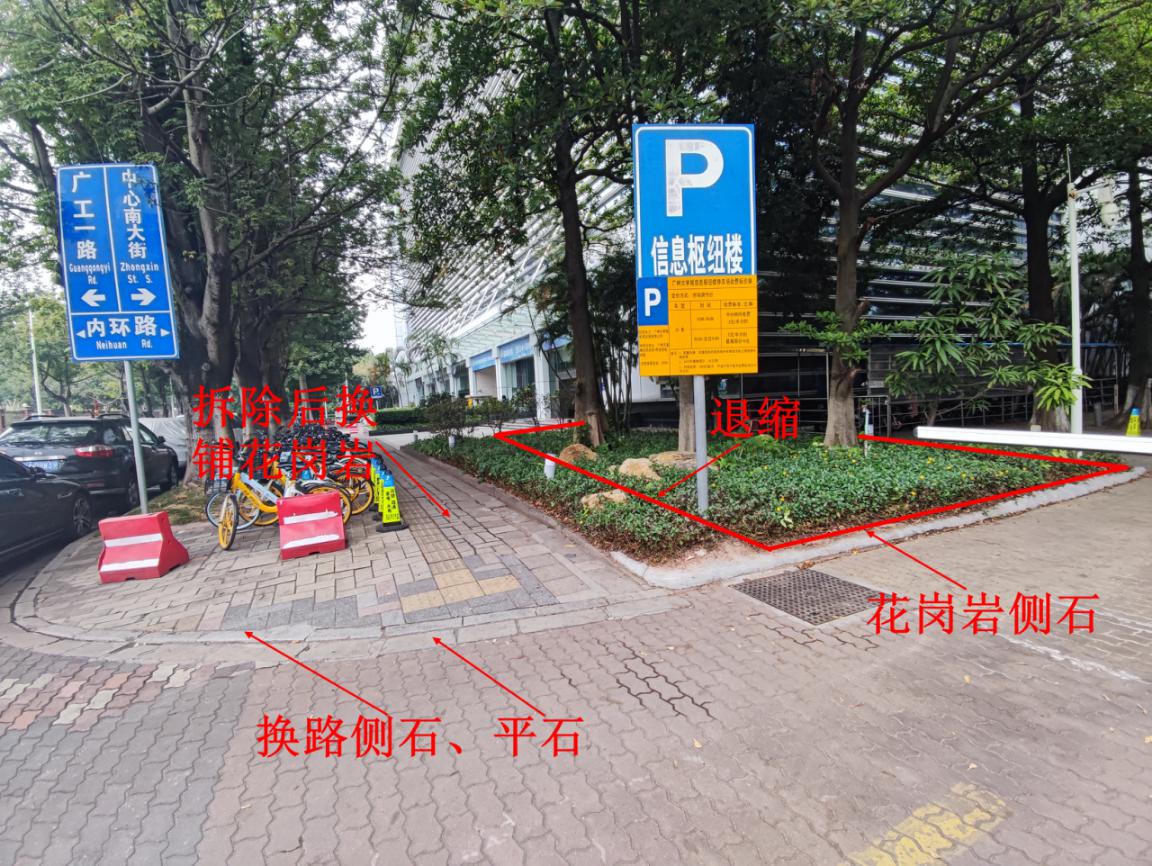 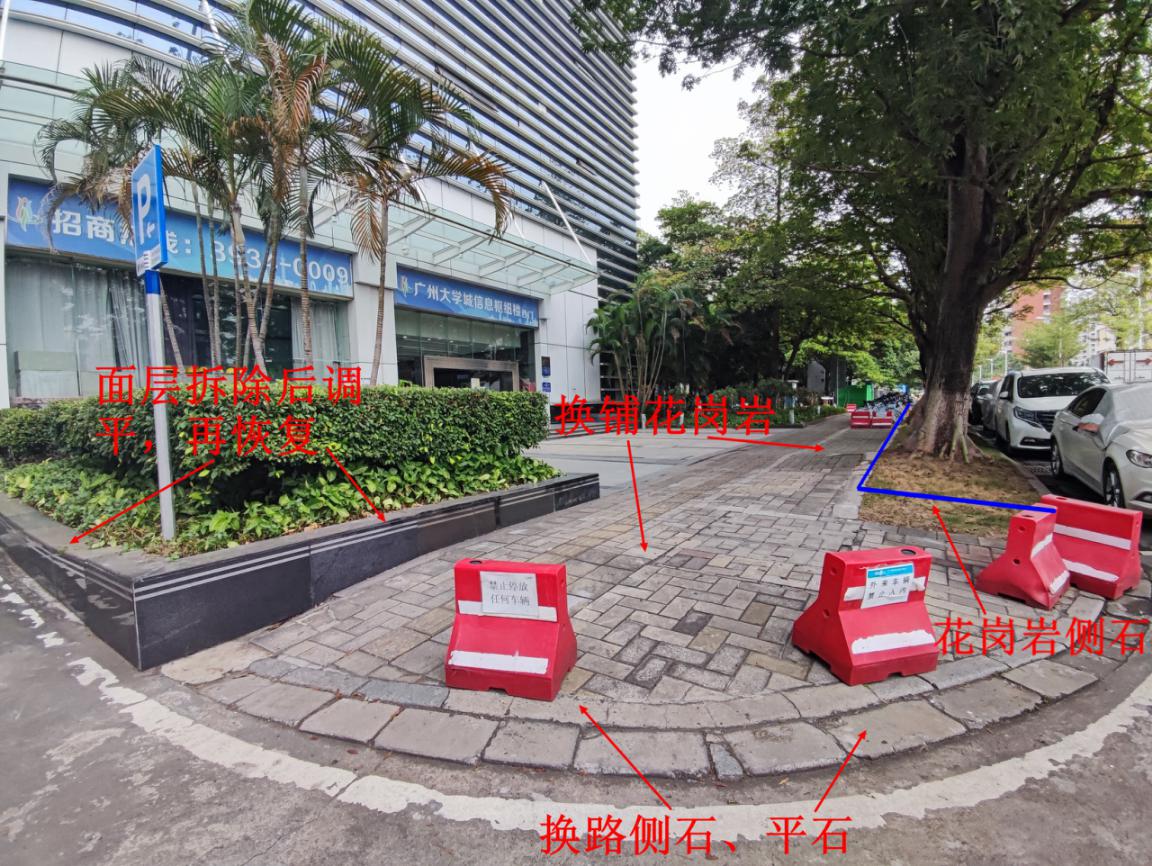 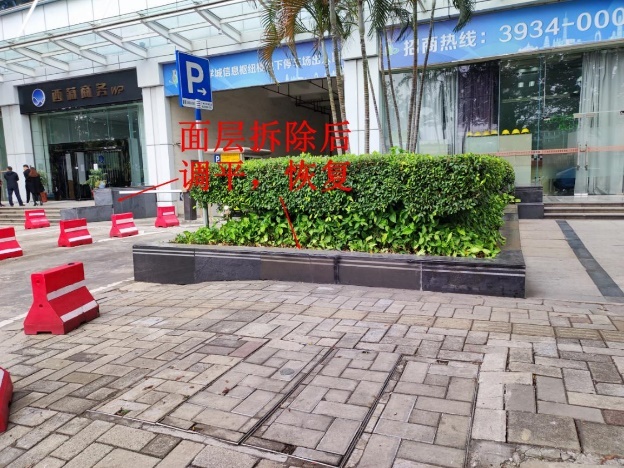 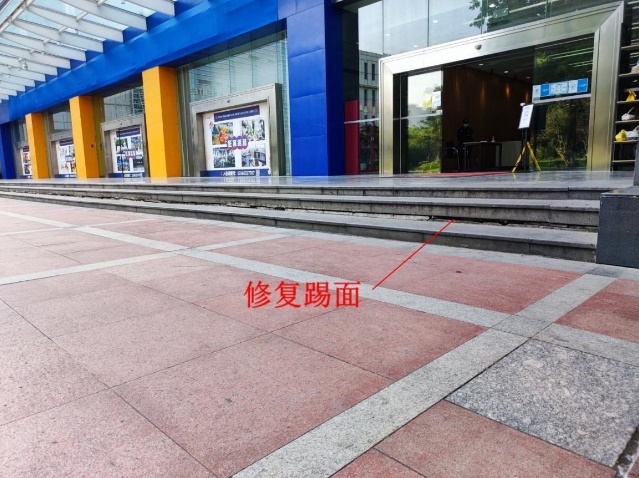 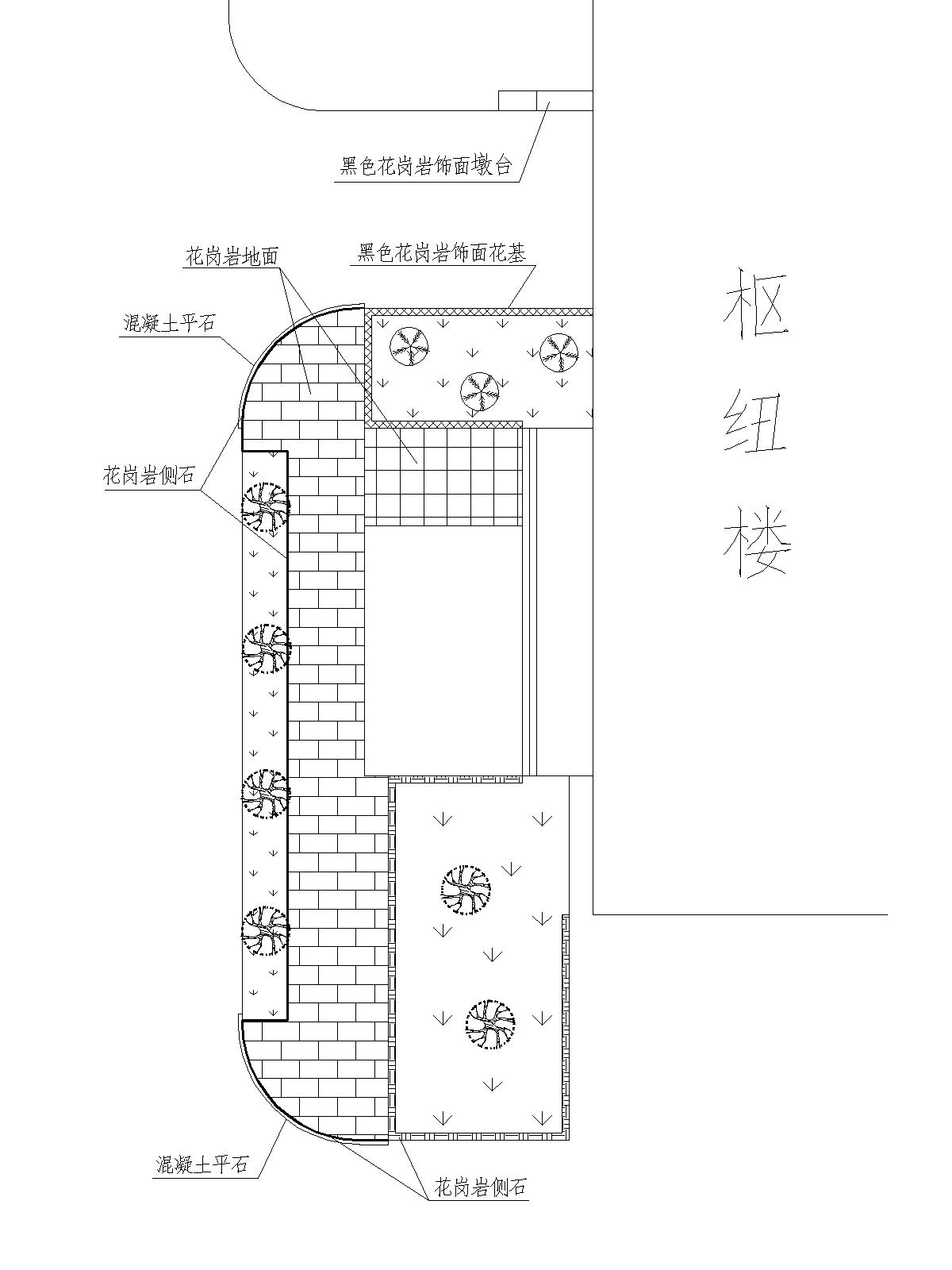 施工要求本工程花岗岩选用天然花岗岩，颜色尽量与现场接近。花岗岩地面承载应能达到小汽车可通行条件。包建筑垃圾外运，完工后场地清理。土方砖料、垃圾运至合法弃置点，运输时不得污染市政道路。本项目位于枢纽楼西门出入口，因施工时交通封闭影响出入，施工单位应尽快施工，保证工期完成。因施工位置临近人员办公场所，施工单位应采取有效措施降低施工噪音和施工产生的粉尘，必要时应避开上班时间施工。工程量及材料说明以下工程量仅作参考，本项目由投标人包工包料（注明甲供材料除外），投标人勘踏现场后，应根据下表及结合现场实际情况综合考虑再进行报价。主要工程量清单项目工期、验收标准及质保期限施工工期本项目总工期为15天（含节假日，连续计算），具体开工日期以甲方通知为准。工程验收标准及方式工程验收标准：最新《建筑工程施工质量验收统一标准》（GB50300-2006）、城镇道路工程施工与质量验收规范（CJJ1-2008）、建筑地面工程施工质量验收规范（ GB50209-2010）要求以及国家和行业相关的其他质量标准。工程验收的方式：施工单位在完工后，须提前3天提交工程验收进度计划给采购人，以便采购人组织相关人员对项目进行验收。经采购人组织相关人员进行验收合格后，签发验收合格证明文件。施工单位必须将产品所有资料（如有，包括但不限于设备检验合格证书、3C认证证书等）提交采购人，同时将与项目有关的竣工资料一式两份一起提交给采购人。来料验收、过程验收及竣工验收。质保期及质保期内需履行的特殊义务：1年，从竣工验收开始计算。工程费用及支付方式本工程采用综合单价包干，包工、包料、包工期、包质量、包安全、包安全文明施工、包验收、包调试、包结算、包资料整理、包综合治理、包风险、包利润和管理费等完成本项目的全部费用。本项目的投标总价应包含投标人按施工现场现状及施工范围根据采购人要求完成项目约定全部工作所需的税费及相关措施费及合同实施过程中应预见和不可预见的费用等等。工程量清单和竞选范围内的报价如有漏计或漏项的，视为投标人单方面作出的让利，费用不另行增加。付款方式在本合同履行期内，若国家税费调整，合同含税金额按国家规定税率作出相应调整，供方每次申请付款应按照合同内容开具相应税率的合法有效的增值税专用发票。合同付款按施工进度支付，具体为：形象进度完成30%时，甲方收到乙方请款资料后15个工作日内支付工程款至合同暂定总价的15%。形象进度完成60%时，甲方收到乙方请款资料后15个工作日内支付工程款至合同暂定总价的40%。形象进度完成80%时，甲方收到乙方请款资料后15个工作日内支付工程款至合同暂定总价的60%。项目全部完工并竣工验收合格并按甲方要求完成合同结算手续后，甲方收到乙方请款资料后15个工作日内支付工程款至合同结算总造价的95%。质保期期满且乙方质保期义务按要求履行完毕后，甲方收到乙方请款资料后15个工作日内付清余款（不计利息）。每次付款前乙方开具符合国家税务规定的等额合格的增值税专用发票给甲方。乙方晚于付款期限提供的，甲方付款期限相应顺延。投标文件根据采购人要求的投标文件格式，进行密封报价（盖章）。投标文件应包含以下内容：商务部分（提供复印件，并加盖公章）有效的企业工商营业执照、企业法人组织机构代码证书、税务登记证书（或三证合一）；供应商调查表（格式见附件2）法定代表人证明书、法定代表人授权委托书原件（格式见附件3和附件4）；有效的安全生产许可证及资质证书；本工程拟派项目负责人简历表（包括姓名、部门和职务、所学专业和毕业院校名称及毕业时间、主要资历、经验及承担过的类似项目，获得认证资质证书及复印件）；近3年内(2018年1月1日至今) 完成过质量合格的类似项目业绩（需提供合同和验收报告等相关证明材料复印件）；投标人认为有必要的其他材料复印件。技术部分（格式自定，加盖公章）施工方案：施工单位应充分了解现场条件，并针对本项目制定切实可行的施工方案，包括但不限于：总体实施方案；实施进度计划和工期承诺书；确保实施进度的技术和组织措施；确保安全文明施工的技术和组织措施；投入的机械设备；投标人认为其它需要说明的文字。价格文件（加盖公章）报价一览表（格式见附件1）报价明细表：采用工程量清单计价，按本竞选文件所附工程量清单和乙供主要材料清单报价，并以此作为结算依据，包括但不限于工程量清单和乙供主要材料清单各项目单价及综合总报价，并注明未含税总价、税率和含税总价。评标方法本项目采用综合评估法，对投标人进行价格和信用评审，其中价格评审部分占90%，供应商诚信部分占10%，投标人评审得分=价格得分+诚信分。以经评审的最低投标报价作为评标基准价，当投标价等于评标基准价时价格分得满分，投标价每高于评标基准价1%扣1分，扣至0分为止。供应商诚信分以评标当天采购人供应商管理系统查到的分值直接计取（供应商诚信分原始分为0分），投标人不在供应商管理系统内的，诚信分按0分计算。供应商诚信分在采购人官方网站上定期公布。同时通过投标人资格审查（见附件5）和投标文件有效性审查（见附件6）后，各投标人按综合评分由高至低的顺序依次排列，排名第一为第一中标候选人。采购人对中标人实行信用评价管理，中标后采购人将中标人纳入供应商管理系统，按项目对中标人的合同履约行为进行考核，具体按采购人供应商管理办法进行。勘踏现场投标人有必要勘踏现场，充分了解清楚施工现场的环境和要求，以便投标人获取那些须投标人自己负责的有关编制投标文件和签署合同所涉及现场所有的资料。一旦中标，这种考察即被认为其结果已在中标文件中得到充分反映。考察现场的费用由投标人自己承担，如因对现场不了解导致报价的失误，由投标人承担。勘踏现场时间：2022年1月17日10时00分，集中地点：广州市番禺区大学城明志街1号信息枢纽楼一楼西门。勘踏现场联系人工程部贺工，联系电话：020-39302034。投标人未在规定时间勘踏现场的，采购人不再另行组织，由投标人自行前往勘踏。递交投标文件投标文件递交截止时间：2022 年01月21日北京时间15时00分前。以密封的形式提供投标文件到：广州市番禺区大学城明志街1号信息枢纽楼前台。投标文件信封或外包装上应当注明采购项目名称、投标人名称和“在（竞选文件中规定的开标日期）之前不得启封”的字样，封口处应加盖投标人印章。采购人接受现场递交或邮寄两种方式。采用邮寄方式的，应在邮寄外包装袋上注明“枢纽楼西大堂门口提升改造工程”字样。投标人递交投标文件后，请联系采购人确认。投标文件逾期递交、未送达指定地点的、或未按要求密封的，采购人有权不予受理。公开发布本竞选文件在广东建设工程信息网（网址：www.get-cn.com）、广州大学城投资经营管理有限公司网站（网址：https://www.gzuci.com/）、广州国企阳光采购服务平台（http://cg.gemas.com.cn/）同时发布。本竞选文件在各媒体发布的文本如有不同之处，以在广州大学城投资经营管理有限公司网站发布的文本为准。采购人地址和联系方式采购单位：广州大学城投资经营管理有限公司联系地址：广州市番禺区大学城明志街1号信息枢纽楼9楼联系人：廖先生联系电话：020-39302079附件1：报价一览表附件2：供应商调查表附件3：法定代表人身份证明书附件4：法定代表人授权委托证明书附件5：投标人资格审查表附件6：投标文件有效性审查表采购人：广州大学城投资经营管理有限公司2022年1月11日附件1报价一览表项目名称：枢纽楼西大堂门口提升改造工程注：（1）投标总价为人民币报价。（2）投标总价是所有需采购人支付的本次项目采购的金额总数，应包括竞选文件要求的全部内容，投标人完成本项目（如果中标）所必须的所有成本费用和投标人应承担的一切税费，包括但不限于全部人工费、材料、设备、工具、机具、安装运输、规费、措施费、合理利润、管理费、税费等及清理现场的费用、合同实施过程中应预见和不可预见的费用等等。（3）若用小写表示的金额和用大写表示的金额不一致，以大写表示的金额为准。投标人名称（盖章）：日期：     年  月  日 附件2日期：2022年   月  日附件3法定代表人身份证明书在我单位任     职务，是我单位法定代表人，身份证号为      ，特此证明。（单位盖章）日期：2022年   月  日单位通信地址：                                邮政编码：                 单位联系电话：   附：法人代表身份证正反面或其他身份证明材料复印件附件4法定代表人授权委托证明书兹授权（委托代理人姓名）为我方委托代理人，其权限是：办理                       （采购单位名称）组织的“                （项目名称）”的投标和合同执行，以我方的名义处理一切与之有关的事宜。本授权书自年月日签章之日起生效，特此声明。附：代理人性别：   年龄：   职务：　　身份证号码：　　（营业执照等）注册号码：　　企业类型：　　经营范围：附：被授权人有效身份证正反面或其他身份证明材料复印　　　　　　　（单位盖章）：法定代表人（签字或盖章）：被授权人（签字或盖章）：日期： 2022年   月  日说明：法定代表人亲自办理投标事宜的，无需提交本证明书。附件5投标人资格审查表项目名称：枢纽楼西大堂门口提升改造工程注：投标人分栏中填写“√”表示该项符合竞选文件要求，“×”表示该项不符合竞选文件要求，“○”表示无该项内容；经评标委员会审核后，出现一个“×”的结论为“不通过”，即按废标处理。表中全部条件满足为“通过”，同意进入下一阶段评审。如对本表中某种情形的评委意见不一致时，以评标委员会过半数成员的意见作为评标委员会对该情形的认定结论。评委签名：    日 期：    年   月   日附件6投标文件有效性审查表项目名称：枢纽楼西大堂门口提升改造工程注：投标人分栏中填写“√”表示该项符合竞选文件要求，“×”表示该项不符合竞选文件要求，“○”表示无该项内容；经评标委员会审核后，出现一个“×”的结论为“不通过”，即按废标处理。表中全部条件满足为“通过”，同意进入下一阶段评审。如对本表中某种情形的评委意见不一致时，以评标委员会过半数成员的意见作为评标委员会对该情形的认定结论。评委签名：                                                                                日 期：    年   月   日序号项目项目说明单位数量备注1拆除花岗岩、透水砖地面含下部基层土层，周边侧石、平石m21562绿化带清理绿化、土方，深度约40cm含迁移桂花树2棵，指示牌1个，景观灯3盏（重新布线），大石头6个m2193混凝土垫层、石粉垫层12cm厚C25混凝土垫层15cm厚石粉垫层压实m21754铺花岗岩地面烧面，厚度5cm含花岗岩波打线、盲道含个别单块砖更换m21755花岗岩花基面层更换花基宽度30cm拆除原面层，底部砌体调平调正，重新贴花岗岩花岗岩厚度颜色样式与原样相同m226花岗岩墩台面层更换宽度85cm，长度4m拆除原面层，底部砌体调平调正，重新贴花岗岩花岗岩厚度颜色样式与原样相同座17安砌花岗岩侧石花池边1000*250*150地面边500*250*150倒圆弧角m858安砌混凝土平石规格与现场相同m179花岗岩装饰井盖（0.85*0.85）不锈钢框含标识个410花岗岩装饰井盖（1.3*2.1）不锈钢框含标识个211花岗岩地面翻新打磨清洁剂清洗m246012台阶修复东门入口台阶踢面m2013施工围蔽遮挡型含安全警示标识、交通导向标志、夜间警示灯具等m651拆除花岗岩、透水砖地面含下部基层土层，周边侧石、平石m215614保温安装32mm，两层M33.215自控安装控制线安装RVVP 2*3*1.0 mm2RVV 6*1.0 mm2共计60m项1序号项目名称投标价（单位：人民币元）投标价（单位：人民币元）1投标总价大写：小写：大写：小写：其中不含税总价大写：小写：大写：小写：2投标工期3工程质量标准4保修期限5拟委派的项目负责人姓名5拟委派的项目负责人技术职称5拟委派的项目负责人联系电话供应商调查表供应商调查表供应商调查表供应商调查表供应商调查表供应商调查表供应商调查表供应商调查表供应商调查表供应商调查表供应商调查表供应商调查表项目名称：枢纽楼西大堂门口提升改造工程项目名称：枢纽楼西大堂门口提升改造工程项目名称：枢纽楼西大堂门口提升改造工程项目名称：枢纽楼西大堂门口提升改造工程项目名称：枢纽楼西大堂门口提升改造工程项目名称：枢纽楼西大堂门口提升改造工程项目名称：枢纽楼西大堂门口提升改造工程项目名称：枢纽楼西大堂门口提升改造工程项目名称：枢纽楼西大堂门口提升改造工程项目名称：枢纽楼西大堂门口提升改造工程项目名称：枢纽楼西大堂门口提升改造工程项目名称：枢纽楼西大堂门口提升改造工程供应商名称 供应商名称 供应商名称 法人代表法人代表法人代表详细地址详细地址详细地址邮    编邮    编邮    编成立日期成立日期成立日期营业执照号码发证机构发证机构发证机构固定电话号码固定电话号码固定电话号码传真号码注册资金注册资金注册资金公司类型公司类型公司类型公司类型机构性质机构性质项目联系人项目联系人项目联系人项目联系人联系电话联系电话经营范围经营范围经营范围经营范围序号资质证书（认证项目）名称资质证书（认证项目）名称资质证书（认证项目）名称资质证书（认证项目）名称资质证书（认证项目）名称资质证书（认证项目）名称资质证书（认证项目）名称发证机关发证机关发证机关发证机关123主要服务行业主要服务行业主要服务行业主要服务行业主要客户主要客户近三年类似业绩近三年类似业绩近三年类似业绩近三年类似业绩近三年类似业绩近三年类似业绩近三年类似业绩近三年类似业绩近三年类似业绩近三年类似业绩近三年类似业绩近三年类似业绩序号服务单位服务单位服务单位服务单位服务单位项目内容项目内容项目内容项目内容项目内容项目内容123报名单位（盖章）：报名单位（盖章）：报名单位（盖章）：报名单位（盖章）：报名单位（盖章）：报名单位（盖章）：报名单位（盖章）：报名单位（盖章）：报名单位（盖章）：报名单位（盖章）：报名单位（盖章）：报名单位（盖章）：序号评审内容备注1具备有效的工商营业执照、企业法人组织机构代码证书、税务登记证书（或三证合一）（复印件盖章）2法定代表人证明书原件或法定代表人授权委托书原件3具备以下其中一种资质：1、	建筑装修装饰工程专业承包贰级或以上资质。2、	建筑工程施工总承包叁级或以上资质：4有效的安全生产许可证（复印件盖章）5近3年内(2018年1月1日至今) 完成过质量合格的类似项目施工业绩（需提供合同和验收报告等相关证明材料复印件）评审结论（通过/不通过）序号评审内容投标人1投标文件未按竞选文件的规定密封、盖章和签署；2投标文件未按竞选文件规定的格式填写，内容不全或关键字迹模糊、无法辩认；3对同一竞选项目出现两个或以上的投标报价，且没声明哪个有效；4投标总报价低于企业自身成本；5投标报价超过采购限价；6工期不满足竞选文件要求的；7施工方案或施工组织设计未响应竞选文件中已明确必须要作实质性响应的内容；8投标文件附有采购人不能接受的条件；9不符合竞选文件中规定的其他实质性要求。评审结论（通过/不通过）